О внесении изменений в постановление администрации муниципального образования Выселковский район от 6 февраля 2019 года № 93 «Об утверждении административного регламента предоставления муниципальной услуги «Прием заявлений, постановка на учет и зачисление детей в образовательные учреждения, реализующие основную образовательную программу дошкольного образования (детские сады)»В целях приведения в соответствие с приказом Министерства просвещения Российской Федерации от 15 мая 2020 года № 236 «Об утверждении Порядка приема на обучение по образовательным программам дошкольного образования» (с изменениями и дополнениями), приказом Министерства образования, науки и молодежной политики Краснодарского края от 10 декабря 2021 года  № 3718 «Об утверждении Порядка формирования и ведения региональной информационной системы в части доступности дошкольного образования, присмотра и ухода за детьми, в том числе порядок предоставления родителям (законным представителям) детей сведений из нее» постановления администрации муниципального образования Выселковский район от 6 февраля 2019 года № 93 «Об утверждении административного регламента предоставления муниципальной услуги «Прием заявлений, постановка на учет и зачисление детей в образовательные учреждения, реализующие основную образовательную программу дошкольного образования (детские сады)»,    постановляю:1.Утвердить изменения в постановление администрации муниципального образования Выселковский район от 6 февраля 2019 года № 93 «Об утверждении административного регламента предоставления муниципальной услуги «Прием заявлений, постановка на учет и зачисление детей в образовательные учреждения, реализующие основную образовательную программу дошкольного образования (детские сады)» согласно приложению к настоящему постановлению.2.Считать утратившим силу постановление администрации муниципального образования Выселковский район от 16 апреля 2021 года № 389 «О внесении изменений в постановление   администрации муниципального образования Выселковский  район от 6 февраля 2019 года  № 93 «Об утверждении административного регламента предоставления муниципальной услуги  «Прием заявлений, постановка на учет и зачисление детей в образовательные учреждения, реализующие основную образовательную программу дошкольного образования (детские сады)».3.Обнародовать настоящее постановление. 4.Постановление вступает в силу со дня его обнародования.Глава муниципального образования Выселковский район                                                                             С.И.ФирстковПРИЛОЖЕНИЕ УТВЕРЖДЕНЫпостановлением администрации муниципального образования Выселковский район     от____________ №________ИЗМЕНЕНИЯ,вносимые в постановление   администрации муниципального образования Выселковский  район от 6 февраля 2019 года  № 93 «Об утверждении административного регламента предоставлениямуниципальной услуги  «Прием заявлений, постановка на учет и зачисление детей в образовательные учреждения, реализующие основную образовательную программу дошкольного образования (детские сады)»1.В пункте 1.1.1  подраздела 1.1  раздела 1 слова «Настоящая муниципальная услуга носит заявительный порядок обращения» исключить.2. В пункте 2.2.2 подраздела 2.2 раздела II слова «В предоставлении муниципальной услуги участвуют: уполномоченный орган, МФЦ»  заменить словами «В предоставлении муниципальной услуги участвуют:  уполномоченный орган, МФЦ, муниципальные образовательные организации, реализующие основную образовательную программу дошкольного образования (далее МОО).».3. В подразделе 2.3  раздела II третий абзац исключить.4. Пункт  2.4.1 подраздела 2.4 раздела II изложить в следующей редакции:« Подраздел 2.4.1.Общий срок предоставления муниципальной услуги:Срок предоставления муниципальной услуги в части приема заявлений и постановки на учет детей, нуждающихся в определении в МОО— не более 15 календарных дней со дня принятия заявления.Срок комплектования МОО вновь поступающими воспитанниками:во вновь комплектуемые группы — ежегодно с 15 мая  по 31 августа;в случае доукомплектования МОО при наличии свободных мест — в течение календарного года.Зачисление детей в МОО осуществляется в течение трех рабочих дней после представления родителями (законными представителями) необходимых для приема документов и заключения с заявителем договора об образовании по образовательным программам дошкольного образования, в том числе по адаптированным образовательным программам дошкольного образования.».5.Подраздел 2.6  изложить в следующей редакции:«Подраздел 2.6. Исчерпывающий перечень документов,необходимых в соответствии с нормативными правовыми актами для предоставления муниципальной услуги и услуг, которые являются необходимыми и обязательными для предоставления муниципальной услуги, подлежащих представлению заявителем, способы их получения заявителем, в том числе в электронной форме, порядок их представления2.6.1. Для получения муниципальной услуги заявителем самостоятельно представляются следующие документы:2.6.1.1. Для постановки на учёт и направления детей в МОО:1) непосредственно в МФЦ, в уполномоченный орган:заявление о постановке  на учёт и направлении ребёнка дошкольного возраста, нуждающегося в дошкольном образовании в МОО по форме согласно приложению № 1 к настоящему Административному регламенту;документ, удостоверяющий личность родителя (законного представителя) ребенка, либо документ, удостоверяющий личность иностранного гражданина или лица без гражданства в Российской Федерации;свидетельство о рождении ребенка или для иностранных граждан и лиц без гражданства - документ(ы), удостоверяющий(е) личность ребенка и подтверждающий(е) законность представления прав ребенка;свидетельство о регистрации ребенка по месту жительства или по месту пребывания на закрепленной территории или документ, содержащий сведения о месте пребывания, месте фактического проживания ребенка;документ, подтверждающий потребность в обучении в группе оздоровительной, компенсирующей направленности (при необходимости);дополнительно предъявляют документ, подтверждающий наличие права на специальные меры поддержки (гарантии) отдельных категорий граждан и их семей (при необходимости).Родители (законные представители) ребенка, являющиеся иностранными гражданами или лицами без гражданства, дополнительно предъявляют документ, подтверждающий право заявителя на пребывание в Российской Федерации. Иностранные граждане и лица без гражданства все документы представляют на русском языке или вместе с заверенным переводом на русский язык.            Сличение подлинников документов с копиями проводит работник МФЦ, должностное лицо уполномоченного органа.Результатом является выдача уведомления о постановке (отказе в постановке) на учет ребенка, нуждающегося в предоставлении места в образовательной организации, реализующей образовательные программы дошкольного образования по форме согласно приложению № 1 к настоящему Административному регламенту (образец заполнения приводится в приложении № 1 к настоящему Административному регламенту).2) через Единый портал государственных и муниципальных услуг http://www.gosuslugi.ru, региональный портал государственных и муниципальных услуг Портал образовательных услуг (rso23.ru):заявление (заполняется заявителем самостоятельно) о постановке на учёт и направлении ребёнка дошкольного возраста, нуждающегося в дошкольном образовании в МОО в электронном виде в соответствии с пошаговой инструкцией  с одновременным прикреплением к нему электронных копий  документов в сканированном виде документ, удостоверяющий личность родителя (законного представителя) ребенка, либо документ, удостоверяющий личность иностранного гражданина или лица без гражданства в Российской Федерации;свидетельство о рождении ребенка или для иностранных граждан и лиц без гражданства - документ(-ы), удостоверяющий(е) личность ребенка и подтверждающий(е) законность представления прав ребенка;свидетельство о регистрации ребенка по месту жительства или по месту пребывания на закрепленной территории или документ, содержащий сведения о месте пребывания, месте фактического проживания ребенка;документ, подтверждающий потребность в обучении в группе оздоровительной, компенсирующей  направленности (при необходимости);дополнительно предъявляют документ, подтверждающий наличие права на специальные меры поддержки (гарантии) отдельных категорий граждан и их семей (при необходимости).В случае отсутствия документов в сканированном виде, или невозможно их прочитать, должностное лицо уполномоченного органа информирует заявителя о необходимости предоставления  подтверждающих документов (оригиналы) заявителя не позднее чем через 15 календарных дней.Результатом является автоматическое информирование заявителя в личном кабинете на Едином портале.2.6.1.2.Для внесения уточнений (изменений) в заявление, восстановления заявления в очереди, оформления отказа от предоставления услуги Заявитель подает в уполномоченную организацию:заявление о внесении уточнений (изменений) в заявление, заявление о восстановлении заявления в очереди или заявление об оформлении отказа от предоставления услуги соответственно, с указанием ФИО, паспортных и контактных данных Заявителя, ФИО, даты рождения ребенка, реквизитов свидетельства о рождении ребенка и данных заявления, подлежащих уточнению (изменению);документ, подтверждающий вносимые изменения.2.6.1.3. Для информирования об очередности:1) в МФЦ или в органе, предоставляющем муниципальную услугу:уведомление о постановке ребенка на учет;документ, удостоверяющий личность родителя (законного представителя) ребенка, либо документ, удостоверяющий личность иностранного гражданина или лица без гражданства в Российской Федерации;свидетельство о рождении ребенка или для иностранных граждан и лиц без гражданства - документ(-ы), удостоверяющий(е) личность ребенка и подтверждающий(е) законность представления прав ребенка;Результатом является информирование заявителя об очередности ребенка, состоящего на учете.2) через Единый портал государственных и муниципальных услуг http://www.gosuslugi.ru, региональный портал государственных и муниципальных услуг http://23.gosuslugi.ru;регистрационный номер заявления о постановке на учёт ребёнка, нуждающегося в определении в МОО или реквизиты свидетельства о рождении ребенка самостоятельно вводится заявителем в автоматизированную информационную систему. Результатом является информирование заявителя об очередности ребенка, состоящего на учете. 2.6.1.4. Для зачисления ребенка в МОО руководители организаций руководствуются правилами приема, утвержденными МОО, не противоречащим действующему законодательству. Зачисление ребенка в ДОО в электронной форме не предусмотрено.В случае неявки заявителя в МОО после присвоения заявлению статуса "Направлен в ДОО" в течении 35 календарных дней без уважительной причины, оказание государственной услуги заявителю приостанавливается.Результатом является зачисление в образовательную организацию.».6. Подпункт 2.10.2.2  пункта 2.10.2 подраздела 2.10  раздела II исключить.7. В пункте 3.2.4  подраздела 3.2  раздела III абзац 6 исключить.8. В пункте 3.2.4. подраздела 3.2. раздела III в  абзаце 10 слова «Срок обращения заявителя в течение 45 календарных дней со дня принятия заявления и прилагаемых к нему документов в соответствии с порядком комплектования МОО, утвержденным в установленном порядке» исключить.9. В пункте 3.2.4  подраздела 3.2  раздела III абзац 13 исключить.10. Пункт 3.2.5  подраздела 3.2. раздела III изложить в следующей редакции:  «3.2.5. Передача уполномоченным органом документа о предоставлении (об отказе в предоставлении) муниципальной услуги в МФЦ, МОО.Основанием для начала административной процедуры по передаче пакета документов в МФЦ является наличие принятого решения о постановке (отказе в постановке) на учёт.После принятия решения пакет документов передаётся курьером в МФЦ.Экземпляр документа о предоставлении (об отказе в предоставлении) муниципальной услуги направляется в МФЦ (при подаче заявления о предоставлении муниципальной услуги через МФЦ) – для выдачи заявителю.Основанием для начала административной процедуры по передаче пакета документов в МОО является наличие принятого решения о направлении ребёнка.После принятия решения о направлении детей в МОО, передача документов из уполномоченного органа в МОО осуществляется руководителю МОО не позднее двух календарных дней на основании реестра, который составляется в двух экземплярах и содержит дату и время передачи.Экземпляр документа о предоставлении муниципальной услуги направляется в МОО для подтверждения заявителем согласия (не согласия)  с предоставленным местом и зачисления в МОО.».  11. Подпункт 3.2.8.2 пункта 3.2.8 подраздела 3.2 раздела III абзац 1 и 2 изложить в следующей редакции: «3.2.8.2. При подаче заявления в электронном виде информация о прохождении документов, а также о принятых решениях отражается в системе электронного документооборота в день принятия соответствующих решений.»12.Приложение № 1 изложить в следующей редакции:Форма заявления 
о постановке  на учёт и направлении ребёнка дошкольного возраста, нуждающегося в дошкольном образованииВ Управление образования администрации муниципального образования Выселковский район______________________________        (фамилия, имя, отчество (последнее-при наличии) родителя  (законного  представителя) ребенка)                                                                                                   ЗАЯВЛЕНИЕ.           Прошу поставить на учет для направления моего ребенка, нуждающегося в предоставлении места    в     образовательной    организации,   реализующей образовательные программы дошкольного образования.      первичное зачисление (поставить любой знак в квадрате)        в порядке перевода из______________________________________________	                                                      (указать организацию, место нахождения)         Сведения о ребенке:       Сведения о родителях (законных представителях) ребенка:Язык образования ___________, родной язык из числа языков народов Российской Федерации ____________.Потребность в обучении ребенка по адаптированной образовательной программе дошкольного образования____________________________________.(имеется/отсутствует)Потребность в создании специальных условий для организации обучения и воспитания ребенка-инвалида в соответствии с индивидуальной программой реабилитации инвалида ______________________________________________.                                                                                                (имеется/отсутствует) Направленность дошкольной группы____________________________________.                               (общеразвивающая, компенсирующая, комбинированная, оздоровительная) Необходимый режим пребывания ребенка________________________________.                  (полного дня (10,5-часового пребывания)/кратковременного пребывания (3 – часовое пребывание)Желаемая дата приема на обучение______________________________________.                                                                                       (число, месяц, год)Дошкольные образовательные организации муниципального образования Выселковский  район, выбранные для приема №___, №___,№___,№____№____.     (указать не более пяти, первая из выбранных дошкольных                                                                                                                               образовательных организаций   является приоритетной,  другие – дополнительными)Наличие права на специальные меры поддержки (гарантии) отдельных категорий граждан и их семей________________________________________ ____________________________________________________________________.(указать льготу (право на внеочередное (первоочередное) предоставление места в дошкольной образовательной организации)Наличие у ребенка полнородных и неполнородных братьев и (или) сестер, проживающих в одной с ним семье и имеющих общее с ним место жительства, обучающихся в дошкольной образовательной организации, выбранной для приема ребенка____________________________________________________________________ (фамилия(-ии), имя (имена), отчество(-а) (последнее - при наличии) братьев и (или) сестер)В случае изменения данных, указанных в заявлении, обязуюсь своевременно внести соответствующие изменения в него и при невыполнении настоящего условия не предъявлять претензий.Выдать уведомление:                    Дата_______________                                             подпись ______________Заявление принял специалист __________________________________________                                                                    (организация, фамилия, имя, отчество, подпись)Образец заполнения заявленияо постановке  на учёт ребёнка дошкольного возраста, нуждающегосяв дошкольном образованииВ Управление образования администрации муниципального образования Выселковский район         Иванова Сергея Ивановича             (фамилия, имя, отчество (последнее-при наличии) родителя (законного  представителя) ребенка)                                                                                                   ЗАЯВЛЕНИЕ.           Прошу поставить на учет для направления в детский сад моего ребенка, нуждающегося в предоставлении места    в     образовательной    организации,   реализующей образовательные программы дошкольного образования.      первичное зачисление (поставить любой знак в квадрате)        в порядке перевода из______________________________________________	                                                      (указать организацию, место нахождения)         Сведения о ребенке:       Сведения о родителях (законных представителях) ребенка:Язык образования - _   русский    _____, родной язык из числа языков народов Российской Федерации ___русский______.Потребность в обучении ребенка по адаптированной образовательной программе дошкольного образования _______отсутствует___________________________.                                                                                            (имеется/отсутствует)   Потребность в создании специальных условий для организации обучения и воспитания ребенка-инвалида в соответствии с индивидуальной программой реабилитации инвалида _____отсутствует__________________________________________________.                                                                                                                      (имеется/отсутствует) Направленность дошкольной группы___общеразвивающая_________________                                                                                                              (общеразвивающая, компенсирующая,                                                                                                              комбинированная, оздоровительная) Необходимый режим пребывания ребенка____полного дня__________________                                                              (полного дня (10,5-часового пребывания)/кратковременного пребывания (3 – часовое пребывание)Желаемая дата приема на обучение_1 сентября 2024 года__________________                                                                                                (число, месяц, год)Дошкольные образовательные организации муниципального образования Выселковского района, выбранные для приема № 6, № 4, № 30, № 16, № 21    (указать не более пяти, первая  из выбранных дошкольных  образовательных организаций                       является приоритетной,  другие – дополнительными).         Наличие права на специальные меры поддержки (гарантии) отдельных категорий граждан и их семей _____многодетная семья____________________                                                   (указать льготу (право на внеочередное (первоочередное)                                                                        предоставление места в дошкольной образовательной организации)         Наличие у ребенка полнородных и неполнородных братьев и (или) сестер, проживающих в одной с ним семье и имеющих общее с ним место жительства, обучающихся в дошкольной образовательной организации, выбранной для приема ребенка   Иванова  Анна Сергеевна, 09.09.2017 г.рождения__________        (фамилия(-ии), имя (имена), отчество(-а) (последнее - при наличии) братьев и (или) сестер, дата рождения)           В случае изменения данных, указанных в заявлении, обязуюсь своевременно внести соответствующие изменения в него и при невыполнении настоящего условия не предъявлять претензий.                                          Выдать уведомление:                    Дата_______________                                             подпись ______________Заявление принял специалист __________________________________________                                                                    (организация, фамилия, имя, отчество, подпись)Форма уведомления о постановке (отказе в постановке)  на учёт ребёнка дошкольного возраста, нуждающегося в дошкольном образовании                  В случае изменения данных, указанных в заявлении, Вы обязаны  своевременно внести соответствующие изменения в него и при невыполнении настоящего условия не предъявлять претензий. О направлении  ребенка в детский сад сообщит сотрудник  дошкольной организации по номеру телефона или адресу электронной почты, указанных в заявлении.Родителям (законным представителям) необходимо лично явиться в МОО, в которое был направлен ребёнок, в течение 5 календарных дней со дня размещения информации  о направлении для начала процедуры зачисления ребенка в МДОУ. В случае неявки в указанный срок в МДОУ услуга считается невостребованной родителем (законным представителем). Место предоставляется следующему по очереди ребенку. Период зачисления в МОО, без уважительной причины, не должен превышать 30 дней с даты согласия с выданным направлением.В случае не предоставления родителем (законным представителем) в указанный срок документов для зачисления, направление считается невостребованным, оказание муниципальной услуги заявителю приостанавливается. Место предоставляется следующему по очереди ребенку.Для предоставления места в иных МОО родителям (законным представителям) необходимо обратиться в уполномоченную организацию для восстановления заявления в очереди и внесения уточнений (изменений) в заявление. При восстановлении заявления в очереди заявлению возвращается статус, предшествующий направлению ребенка в МОО, с сохранением даты постановки на учет, при этом дата желаемого зачисления изменяется на новую дату, не ранее даты обращения за восстановлением заявления.Посмотреть статус заявления и место в очереди Вы можете через федеральную государственную информационную систему «Единый портал государственных и муниципальных услуг (функций), Портал государственных и муниципальных услуг(функций) Краснодарского края, воспользовавшись индивидуальным номером заявления или по серии и номеру свидетельства о рождении ребенка.Дата выдачи ________________Начальник Управления образования_________________   _________________.».	(подпись)	(инициалы, фамилия)3.Приложение № 2  исключить.4.Приложение № 3 изложить в следующей редакции:Форма направления в МОО  Я, _______________________________________________________________Ф.И.О. родителя (законного представителя) Согласен(а) с предоставленным местом			 Отказываюсь от предоставленного места  (проинформирован о том, что новое заявление для определения в детский сад     будет рассмотрено при условии обращения в Управление образования повторно)      Дата ______________		Подпись _________________________________.».Начальник  Управления образованияадминистрации муниципального образования Выселковский район	    Л.А.Семина«ПРИЛОЖЕНИЕ № 1к административному регламентупредоставления муниципальнойуслуги «Прием заявлений, постановка на учет и зачисление детей в образовательные учреждения, реализующие основную образовательную программу дошкольного образования (детские сады)»Фамилия Имя Отчество (при наличии)Дата рождения (день, месяц, год)Реквизиты свидетельства о рождении (серия, номер, кем выдано, дата выдачи)Адрес места жительства (места пребывания, места фактического проживания (край (область), район (округ), населенный пункт, улица, № дома, корпус, квартира)Фамилия Имя Отчество (при наличии)Реквизиты документа, удостоверяющего личность Реквизиты документа, подтверждающего установление опеки (при наличии)-Адрес электронной почты (при наличии)Номер телефона (при наличии)по электронной почте (поставить любой знак в квадрате)лично (поставить любой знак в квадрате)с обработкой персональных данных согласен (согласна).Фамилия ИвановИмя АрсенийОтчество (при наличии)СергеевичДата рождения (день, месяц, год)1 января 2022 годаРеквизиты свидетельства о рождении (серия, номер, кем выдано, дата выдачи)IV-АГ № 595978, ЗАГС Выселковского района, 11 января 2022 годаАдрес места жительства (места пребывания, места фактического проживания (край (область), район (округ), населенный пункт, улица, № дома, корпус, квартира)Краснодарский край, Выселковский район, ст. Выселки, ул. Северная, 12Фамилия Иванов Имя Сергей Отчество (при наличии)ИвановичРеквизиты документа, удостоверяющего личность 03 01 580775, ОУФМС России по Краснодарскому краю в Выселковском районе, 03.12.2021 годаРеквизиты документа, подтверждающего установление опеки (при наличии)-Адрес электронной почты (при наличии)primer@mail.ruНомер телефона (при наличии)8(988)-555 55 55по электронной почте (поставить любой знак в квадрате)лично (поставить любой знак в квадрате)ДАс обработкой персональных данных согласен (согласна).                   (фамилия, имя, отчество заявителя)УВЕДОМЛЕНИЕо постановке (отказе в постановке) на учет для направления ребенка, нуждающегося в предоставлении места в образовательной организации, реализующей образовательные программы дошкольного образования Ваше заявление о постановке на учёт ребёнка в МОО №____, №____, №____, № ____,№____.  (№ образовательной организации)от_______________________________________________________рассмотреноВаш ребёнок ________________________________________________________                                            (фамилия, имя, отчество (последнее при наличии), дата, месяц, год рождения)поставлен на учёт____________________________________________________                                                                                                        (дата постановки)не поставлен на учет__________________________________________________                         (указать причину)Индивидуальный номер заявления______________________________________Предварительная дата комплектования__________________________________УВЕДОМЛЕНИЕо постановке (отказе в постановке) на учет для направления ребенка, нуждающегося в предоставлении места в образовательной организации, реализующей образовательные программы дошкольного образования Ваше заявление о постановке на учёт ребёнка в МОО №____, №____, №____, № ____,№____.  (№ образовательной организации)от_______________________________________________________рассмотреноВаш ребёнок ________________________________________________________                                            (фамилия, имя, отчество (последнее при наличии), дата, месяц, год рождения)поставлен на учёт____________________________________________________                                                                                                        (дата постановки)не поставлен на учет__________________________________________________                         (указать причину)Индивидуальный номер заявления______________________________________Предварительная дата комплектования__________________________________Уполномоченный орган  муниципального образованияУполномоченный орган  муниципального образованияУполномоченный орган  муниципального образованияУполномоченный орган  муниципального образованияУполномоченный орган  муниципального образованияУполномоченный орган  муниципального образованияУполномоченный орган  муниципального образованияУполномоченный орган  муниципального образованияУполномоченный орган  муниципального образованияУполномоченный орган  муниципального образования____________________________________________________________________________________________________________________________________________________________________________________________________________________________________________________________________________________________________________________________________________________________________________________________________________________________________________________________________________________________________________________________________________________________________________________________________________________________________________________________________________________(наименование УО МО)(наименование УО МО)(наименование УО МО)(наименование УО МО)(наименование УО МО)(наименование УО МО)(наименование УО МО)(наименование УО МО)НАПРАВЛЕНИЕ НАПРАВЛЕНИЕ НАПРАВЛЕНИЕ НАПРАВЛЕНИЕ НАПРАВЛЕНИЕ НАПРАВЛЕНИЕ для зачисления ребенка в детский саддля зачисления ребенка в детский саддля зачисления ребенка в детский саддля зачисления ребенка в детский саддля зачисления ребенка в детский саддля зачисления ребенка в детский саддля зачисления ребенка в детский саддля зачисления ребенка в детский саддля зачисления ребенка в детский саддля зачисления ребенка в детский сад(наименование МОО)(наименование МОО)(наименование МОО)(наименование МОО)(наименование МОО)(наименование МОО)(наименование МОО)(наименование МОО)(наименование МОО)(наименование МОО)Ф.И.О. ребенкаФ.И.О. ребенкаФ.И.О. ребенка(фамилия, имя, отчество ребёнка)(фамилия, имя, отчество ребёнка)(фамилия, имя, отчество ребёнка)(фамилия, имя, отчество ребёнка)(фамилия, имя, отчество ребёнка)(фамилия, имя, отчество ребёнка)(фамилия, имя, отчество ребёнка)Дата  рождения Дата  рождения Дата  рождения Дата  рождения (день, месяц, год)(день, месяц, год)(день, месяц, год)(день, месяц, год)(день, месяц, год)(день, месяц, год)Дата постановки на учет Дата постановки на учет Дата постановки на учет Дата постановки на учет (день, месяц, год)(день, месяц, год)(день, месяц, год)(день, месяц, год)(день, месяц, год)(день, месяц, год)Основание для выдачи направления: Основание для выдачи направления: Основание для выдачи направления: Основание для выдачи направления: №, дата протокола№, дата протокола№, дата протокола№, дата протокола№, дата протокола№, дата протоколаДата формирования направления Дата формирования направления Дата формирования направления Дата формирования направления Режим пребывания в группе: Режим пребывания в группе: Режим пребывания в группе: Режим пребывания в группе: Направленность группы: Направленность группы: Направленность группы: Направленность группы: Специалист УО МО  Специалист УО МО  (подпись)(подпись)(подпись)(инициалы, фамилия)(инициалы, фамилия)Руководитель УО МО Руководитель УО МО (подпись)(подпись)(подпись)(инициалы, фамилия)(инициалы, фамилия)Внимание! Срок действия направления 5  рабочих дней со дня выдачи направления,  (в течение 5 рабочих дней заявитель должен явиться для направления в образовательную организацию для регистрации. В случае несвоевременной явки в образовательную организацию место будет  предложено следующему по очереди ребенку, а данное направление утрачивает свою силу).Внимание! Срок действия направления 5  рабочих дней со дня выдачи направления,  (в течение 5 рабочих дней заявитель должен явиться для направления в образовательную организацию для регистрации. В случае несвоевременной явки в образовательную организацию место будет  предложено следующему по очереди ребенку, а данное направление утрачивает свою силу).Внимание! Срок действия направления 5  рабочих дней со дня выдачи направления,  (в течение 5 рабочих дней заявитель должен явиться для направления в образовательную организацию для регистрации. В случае несвоевременной явки в образовательную организацию место будет  предложено следующему по очереди ребенку, а данное направление утрачивает свою силу).Внимание! Срок действия направления 5  рабочих дней со дня выдачи направления,  (в течение 5 рабочих дней заявитель должен явиться для направления в образовательную организацию для регистрации. В случае несвоевременной явки в образовательную организацию место будет  предложено следующему по очереди ребенку, а данное направление утрачивает свою силу).Внимание! Срок действия направления 5  рабочих дней со дня выдачи направления,  (в течение 5 рабочих дней заявитель должен явиться для направления в образовательную организацию для регистрации. В случае несвоевременной явки в образовательную организацию место будет  предложено следующему по очереди ребенку, а данное направление утрачивает свою силу).Внимание! Срок действия направления 5  рабочих дней со дня выдачи направления,  (в течение 5 рабочих дней заявитель должен явиться для направления в образовательную организацию для регистрации. В случае несвоевременной явки в образовательную организацию место будет  предложено следующему по очереди ребенку, а данное направление утрачивает свою силу).Внимание! Срок действия направления 5  рабочих дней со дня выдачи направления,  (в течение 5 рабочих дней заявитель должен явиться для направления в образовательную организацию для регистрации. В случае несвоевременной явки в образовательную организацию место будет  предложено следующему по очереди ребенку, а данное направление утрачивает свою силу).Внимание! Срок действия направления 5  рабочих дней со дня выдачи направления,  (в течение 5 рабочих дней заявитель должен явиться для направления в образовательную организацию для регистрации. В случае несвоевременной явки в образовательную организацию место будет  предложено следующему по очереди ребенку, а данное направление утрачивает свою силу).Внимание! Срок действия направления 5  рабочих дней со дня выдачи направления,  (в течение 5 рабочих дней заявитель должен явиться для направления в образовательную организацию для регистрации. В случае несвоевременной явки в образовательную организацию место будет  предложено следующему по очереди ребенку, а данное направление утрачивает свою силу).Внимание! Срок действия направления 5  рабочих дней со дня выдачи направления,  (в течение 5 рабочих дней заявитель должен явиться для направления в образовательную организацию для регистрации. В случае несвоевременной явки в образовательную организацию место будет  предложено следующему по очереди ребенку, а данное направление утрачивает свою силу).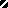 